§6104.  Availability of state funds for public assistance programs1.  Application for funds.  Any municipality, which is financially unable to provide for its direct relief and work programs or its contributory share of public assistance programs of any nature, may apply to the Department of Health and Human Services for funds from the State for that purpose.  The municipal officers shall apply in writing and shall send a copy of the application to the Board of Emergency Municipal Finance.[PL 1987, c. 737, Pt. A, §2 (NEW); PL 1987, c. 737, Pt. C, §106 (NEW); PL 1989, c. 6 (AMD); PL 1989, c. 9, §2 (AMD); PL 1989, c. 104, Pt. C, §§8, 10 (AMD); PL 2003, c. 689, Pt. B, §6 (REV).]2.  Determination of eligibility.  When the application is received, the Department of Health and Human Services shall determine if the municipality or unorganized territory is unable to provide for its direct relief and work programs or its contributory share of public assistance programs of any nature.[PL 2015, c. 44, §14 (AMD).]3.  Provision of state funds.  Through the Department of Health and Human Services, the State may provide for direct relief and work programs or the necessary share for the municipality of its contributory share of public assistance programs of any nature in the municipality.  No such funds may be expended until the Board of Emergency Municipal Finance takes over the municipality's affairs.[PL 1987, c. 737, Pt. A, §2 (NEW); PL 1987, c. 737, Pt. C, §106 (NEW); PL 1989, c. 6 (AMD); PL 1989, c. 9, §2 (AMD); PL 1989, c. 104, Pt. C, §§8, 10 (AMD); PL 2003, c. 689, Pt. B, §6 (REV).]SECTION HISTORYPL 1987, c. 737, §§A2,C106 (NEW). PL 1989, c. 6 (AMD). PL 1989, c. 9, §2 (AMD). PL 1989, c. 104, §§C8,10 (AMD). PL 2003, c. 689, §B6 (REV). PL 2015, c. 44, §14 (AMD). The State of Maine claims a copyright in its codified statutes. If you intend to republish this material, we require that you include the following disclaimer in your publication:All copyrights and other rights to statutory text are reserved by the State of Maine. The text included in this publication reflects changes made through the First Regular and First Special Session of the 131st Maine Legislature and is current through November 1. 2023
                    . The text is subject to change without notice. It is a version that has not been officially certified by the Secretary of State. Refer to the Maine Revised Statutes Annotated and supplements for certified text.
                The Office of the Revisor of Statutes also requests that you send us one copy of any statutory publication you may produce. Our goal is not to restrict publishing activity, but to keep track of who is publishing what, to identify any needless duplication and to preserve the State's copyright rights.PLEASE NOTE: The Revisor's Office cannot perform research for or provide legal advice or interpretation of Maine law to the public. If you need legal assistance, please contact a qualified attorney.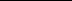 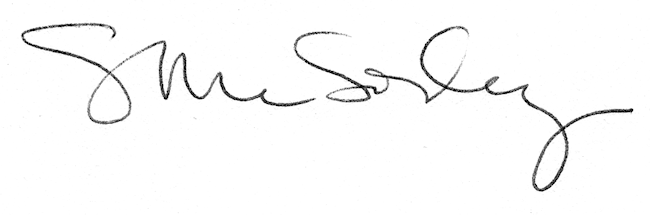 